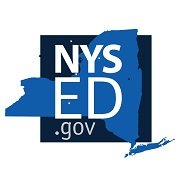 *All food will be served in Meeting Room 6 on Friday and Saturday. Note: You will not have Wi-Fi access in the meeting rooms during the conference; however, you can retrieve available downloaded presentations posted on the OISR website OISR@NYSED.GOV and save them on your laptop.*All food will be served in Meeting Room 6 on Friday and Saturday.Note: You will not have Wi-Fi access in the meeting rooms during the conference; however, you can retrieve available downloaded presentations posted on the OISR website OISR@NYSED.GOV  and save them on your laptop.Friday, November 4, 2016 Final 11/3/20164:30 p.m. – 5:30 p.m.Meeting Room 6 - RegistrationMeeting Room 6 - RegistrationMeeting Room 6 - Registration5:30 p.m. – 6:30 p.m.Meeting Room 6Welcome and Introductions: Office of Innovation and School Reform (OISR)              Assistant Commissioner, Dr. Cheryl AtkinsonRemarks:                            Dr. Betty A. Rosa, Chancellor, NYS Board of RegentsStudent Performers:              Albany City School District: Albany High School Albanettes                                       Remarks:                            NYS Education Commissioner, MaryEllen EliaStudent Performers:              Yonkers Public Schools: Lincoln High School RAAC PlusMeeting Room 6Welcome and Introductions: Office of Innovation and School Reform (OISR)              Assistant Commissioner, Dr. Cheryl AtkinsonRemarks:                            Dr. Betty A. Rosa, Chancellor, NYS Board of RegentsStudent Performers:              Albany City School District: Albany High School Albanettes                                       Remarks:                            NYS Education Commissioner, MaryEllen EliaStudent Performers:              Yonkers Public Schools: Lincoln High School RAAC PlusMeeting Room 6Welcome and Introductions: Office of Innovation and School Reform (OISR)              Assistant Commissioner, Dr. Cheryl AtkinsonRemarks:                            Dr. Betty A. Rosa, Chancellor, NYS Board of RegentsStudent Performers:              Albany City School District: Albany High School Albanettes                                       Remarks:                            NYS Education Commissioner, MaryEllen EliaStudent Performers:              Yonkers Public Schools: Lincoln High School RAAC Plus6:30 p.m. – 7:30 p.m.Meeting Room 6Buffet DinnerMeeting Room 6Buffet DinnerMeeting Room 6Buffet Dinner7:30 p.m. – 8:30 p.m.Meeting Room 6Guest Speaker:                    Dr. Bill Daggett, Founder and Chairman                           International Center for Leadership in Education, Inc.Meeting Room 6Guest Speaker:                    Dr. Bill Daggett, Founder and Chairman                           International Center for Leadership in Education, Inc.Meeting Room 6Guest Speaker:                    Dr. Bill Daggett, Founder and Chairman                           International Center for Leadership in Education, Inc.Saturday, November 5, 2016Saturday, November 5, 20167:30 a.m. – 9:30 a.m.Continental Breakfast*Participants should stop by the Registration tables in Meeting Room 6 to get their badges scanned for Saturday, 11/5/16 attendance.Continental Breakfast*Participants should stop by the Registration tables in Meeting Room 6 to get their badges scanned for Saturday, 11/5/16 attendance.Continental Breakfast*Participants should stop by the Registration tables in Meeting Room 6 to get their badges scanned for Saturday, 11/5/16 attendance.Continental Breakfast*Participants should stop by the Registration tables in Meeting Room 6 to get their badges scanned for Saturday, 11/5/16 attendance.Continental Breakfast*Participants should stop by the Registration tables in Meeting Room 6 to get their badges scanned for Saturday, 11/5/16 attendance.Continental Breakfast*Participants should stop by the Registration tables in Meeting Room 6 to get their badges scanned for Saturday, 11/5/16 attendance.Continental Breakfast*Participants should stop by the Registration tables in Meeting Room 6 to get their badges scanned for Saturday, 11/5/16 attendance.Continental Breakfast*Participants should stop by the Registration tables in Meeting Room 6 to get their badges scanned for Saturday, 11/5/16 attendance.Continental Breakfast*Participants should stop by the Registration tables in Meeting Room 6 to get their badges scanned for Saturday, 11/5/16 attendance.7:45 a.m. – 8:40 a.m.Transformational Leadership:Discussing the use of Superintendent Receiver Powers outlined in EL 211-f and CR§100.19Transformational Leadership:Discussing the use of Superintendent Receiver Powers outlined in EL 211-f and CR§100.19Round Table For:School District SuperintendentsNYCDoE Chancellor’s DesigneeRochester EPO Superintendent(Room capacity 30: Superintendent discretion to bring one or two staff members)Round Table For:School District SuperintendentsNYCDoE Chancellor’s DesigneeRochester EPO Superintendent(Room capacity 30: Superintendent discretion to bring one or two staff members)Round Table For:School District SuperintendentsNYCDoE Chancellor’s DesigneeRochester EPO Superintendent(Room capacity 30: Superintendent discretion to bring one or two staff members)Round Table For:School District SuperintendentsNYCDoE Chancellor’s DesigneeRochester EPO Superintendent(Room capacity 30: Superintendent discretion to bring one or two staff members)Round Table For:School District SuperintendentsNYCDoE Chancellor’s DesigneeRochester EPO Superintendent(Room capacity 30: Superintendent discretion to bring one or two staff members)Round Table For:School District SuperintendentsNYCDoE Chancellor’s DesigneeRochester EPO Superintendent(Room capacity 30: Superintendent discretion to bring one or two staff members)Meeting Room 17:45 a.m. – 8:40 a.m.Receivership:Successes and ChallengesReceivership:Successes and ChallengesSchool-Level Discussion For:PrincipalsAssistant Principals(Room capacity 90)School-Level Discussion For:PrincipalsAssistant Principals(Room capacity 90)School-Level Discussion For:PrincipalsAssistant Principals(Room capacity 90)School-Level Discussion For:PrincipalsAssistant Principals(Room capacity 90)School-Level Discussion For:PrincipalsAssistant Principals(Room capacity 90)School-Level Discussion For:PrincipalsAssistant Principals(Room capacity 90)Meeting Room 58:45 a.m. – 9:40 a.m.Deep Dive into Demonstrable Improvement:Office of Accountability Assistant Commissioner, Ira SchwartzDeep Dive into Demonstrable Improvement:Office of Accountability Assistant Commissioner, Ira SchwartzDeep Dive into Demonstrable Improvement:Office of Accountability Assistant Commissioner, Ira SchwartzDeep Dive into Demonstrable Improvement:Office of Accountability Assistant Commissioner, Ira SchwartzDeep Dive into Demonstrable Improvement:Office of Accountability Assistant Commissioner, Ira SchwartzDeep Dive into Demonstrable Improvement:Office of Accountability Assistant Commissioner, Ira SchwartzDeep Dive into Demonstrable Improvement:Office of Accountability Assistant Commissioner, Ira SchwartzDeep Dive into Demonstrable Improvement:Office of Accountability Assistant Commissioner, Ira SchwartzMeeting Room 6All Participants9:50 a.m. – 10:35 a.m.School PresentationsBuffalo Public Schools:West Hertel Elementary SchoolTechnology IntegrationSyracuse City School District:Grant Middle SchoolExtended Learning TimeNew York City Department of Education: August Martin High SchoolReducing Chronic AbsenteeismSchool PresentationsBuffalo Public Schools:West Hertel Elementary SchoolTechnology IntegrationSyracuse City School District:Grant Middle SchoolExtended Learning TimeNew York City Department of Education: August Martin High SchoolReducing Chronic AbsenteeismSchool PresentationsBuffalo Public Schools:West Hertel Elementary SchoolTechnology IntegrationSyracuse City School District:Grant Middle SchoolExtended Learning TimeNew York City Department of Education: August Martin High SchoolReducing Chronic AbsenteeismSchool PresentationsBuffalo Public Schools:West Hertel Elementary SchoolTechnology IntegrationSyracuse City School District:Grant Middle SchoolExtended Learning TimeNew York City Department of Education: August Martin High SchoolReducing Chronic AbsenteeismSchool PresentationsBuffalo Public Schools:West Hertel Elementary SchoolTechnology IntegrationSyracuse City School District:Grant Middle SchoolExtended Learning TimeNew York City Department of Education: August Martin High SchoolReducing Chronic AbsenteeismAll participants select a session.Buffalo: Meeting Room 2Syracuse: Meeting Room 3New York City DoE: Meeting Room 4All participants select a session.Buffalo: Meeting Room 2Syracuse: Meeting Room 3New York City DoE: Meeting Room 4All participants select a session.Buffalo: Meeting Room 2Syracuse: Meeting Room 3New York City DoE: Meeting Room 4All participants select a session.Buffalo: Meeting Room 2Syracuse: Meeting Room 3New York City DoE: Meeting Room 410:45 a.m. – 11:30 a.m.School PresentationsRochester City School District:School 9, Dr. Martin Luther King Jr. Elementary SchoolChanging the Narrative: Focus on Instructional SuccessPoughkeepsie City School District:Poughkeepsie Middle School and Poughkeepsie High SchoolFocused Instructional WalksYonkers Public Schools:Roosevelt High School Early College StudiesPutting Children First – Movingfrom an adult-centered to a student- centered cultureFocusing on Instructional SuccessSchool PresentationsRochester City School District:School 9, Dr. Martin Luther King Jr. Elementary SchoolChanging the Narrative: Focus on Instructional SuccessPoughkeepsie City School District:Poughkeepsie Middle School and Poughkeepsie High SchoolFocused Instructional WalksYonkers Public Schools:Roosevelt High School Early College StudiesPutting Children First – Movingfrom an adult-centered to a student- centered cultureFocusing on Instructional SuccessSchool PresentationsRochester City School District:School 9, Dr. Martin Luther King Jr. Elementary SchoolChanging the Narrative: Focus on Instructional SuccessPoughkeepsie City School District:Poughkeepsie Middle School and Poughkeepsie High SchoolFocused Instructional WalksYonkers Public Schools:Roosevelt High School Early College StudiesPutting Children First – Movingfrom an adult-centered to a student- centered cultureFocusing on Instructional SuccessSchool PresentationsRochester City School District:School 9, Dr. Martin Luther King Jr. Elementary SchoolChanging the Narrative: Focus on Instructional SuccessPoughkeepsie City School District:Poughkeepsie Middle School and Poughkeepsie High SchoolFocused Instructional WalksYonkers Public Schools:Roosevelt High School Early College StudiesPutting Children First – Movingfrom an adult-centered to a student- centered cultureFocusing on Instructional SuccessSchool PresentationsRochester City School District:School 9, Dr. Martin Luther King Jr. Elementary SchoolChanging the Narrative: Focus on Instructional SuccessPoughkeepsie City School District:Poughkeepsie Middle School and Poughkeepsie High SchoolFocused Instructional WalksYonkers Public Schools:Roosevelt High School Early College StudiesPutting Children First – Movingfrom an adult-centered to a student- centered cultureFocusing on Instructional SuccessAll participants select a session.Rochester: Meeting Room 2Poughkeepsie: Meeting Room 3Yonkers: Meeting Room 4All participants select a session.Rochester: Meeting Room 2Poughkeepsie: Meeting Room 3Yonkers: Meeting Room 4All participants select a session.Rochester: Meeting Room 2Poughkeepsie: Meeting Room 3Yonkers: Meeting Room 4All participants select a session.Rochester: Meeting Room 2Poughkeepsie: Meeting Room 3Yonkers: Meeting Room 411:30 a.m. – 11:45 a.m.Break/Refreshments*Break/Refreshments*Break/Refreshments*Break/Refreshments*Break/Refreshments*Break/Refreshments*Break/Refreshments*Break/Refreshments*Break/Refreshments*11:50 a.m. – 12:35 p.m.School PresentationsSyracuse City School District:Dr. Weeks Elementary SchoolExtended Learning TimeNew York City Department of Education:Junior High School 80 The Mosholu ParkwayInstructional TechnologyHempstead Union Free School District:Hempstead High School Master Scheduling: Strategic Practices for TransformationSchool PresentationsSyracuse City School District:Dr. Weeks Elementary SchoolExtended Learning TimeNew York City Department of Education:Junior High School 80 The Mosholu ParkwayInstructional TechnologyHempstead Union Free School District:Hempstead High School Master Scheduling: Strategic Practices for TransformationSchool PresentationsSyracuse City School District:Dr. Weeks Elementary SchoolExtended Learning TimeNew York City Department of Education:Junior High School 80 The Mosholu ParkwayInstructional TechnologyHempstead Union Free School District:Hempstead High School Master Scheduling: Strategic Practices for TransformationAll participants select a session.Syracuse: Meeting Room 2New York City DoE: Meeting Room 3Hempstead: Meeting Room 4All participants select a session.Syracuse: Meeting Room 2New York City DoE: Meeting Room 3Hempstead: Meeting Room 4All participants select a session.Syracuse: Meeting Room 2New York City DoE: Meeting Room 3Hempstead: Meeting Room 4All participants select a session.Syracuse: Meeting Room 2New York City DoE: Meeting Room 3Hempstead: Meeting Room 4All participants select a session.Syracuse: Meeting Room 2New York City DoE: Meeting Room 3Hempstead: Meeting Room 4All participants select a session.Syracuse: Meeting Room 2New York City DoE: Meeting Room 3Hempstead: Meeting Room 412:45 p.m. – 1:30 p.m.Lunch*Lunch*Lunch*Lunch*Lunch*Lunch*Lunch*Lunch*Lunch*1:30 p.m. – 2:30 p.m.OISR Assistant Commissioner, Dr. Cheryl Atkinson:Receivership UpdatesQ and AOISR Assistant Commissioner, Dr. Cheryl Atkinson:Receivership UpdatesQ and AOISR Assistant Commissioner, Dr. Cheryl Atkinson:Receivership UpdatesQ and AOISR Assistant Commissioner, Dr. Cheryl Atkinson:Receivership UpdatesQ and AOISR Assistant Commissioner, Dr. Cheryl Atkinson:Receivership UpdatesQ and AOISR Assistant Commissioner, Dr. Cheryl Atkinson:Receivership UpdatesQ and AOISR Assistant Commissioner, Dr. Cheryl Atkinson:Receivership UpdatesQ and AMeeting Room 6All ParticipantsMeeting Room 6All Participants